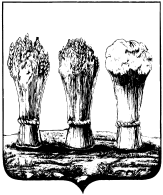 ПЕНЗЕНСКАЯ ГОРОДСКАЯ ДУМАРЕШЕНИЕ    28.08.2015                                                                                               		№ 248-11/6О согласовании муниципальному бюджетному общеобразовательному учреждению «Средняя общеобразовательная школа № 47 города Пензы» передачи в безвозмездное пользование части здания, расположенного по адресу: г. Пенза, ул. Пролетарская, 26аРуководствуясь  Федеральным законом от 06.10.2003 № 131-ФЗ «Об общих принципах организации местного самоуправления в Российской Федерации»,                ст. 17.1 Федерального закона от 26.07.2006 № 135-ФЗ «О защите конкуренции», Положением «О порядке управления и распоряжения имуществом, находящимся в муниципальной собственности города Пензы», утвержденным решением Пензенской городской Думы от 26.06.2009 №78-7/5, и на основании ст. 22 Устава города Пензы, Пензенская городская Дума решила:Согласовать муниципальному бюджетному общеобразовательному учреждению «Средняя общеобразовательная школа № 47 города Пензы» передачу в безвозмездное пользование Пензенской региональной общественной организации «Клуб Айкидо «Акари» части здания, площадью 94,4  кв.м., расположенного по адресу: г. Пенза, ул. Пролетарская, 26а, на неопределенный срок для создания условий для занятий обучающимися физической культурой и спортом.Глава города								                В.Н. Кувайцев 